JULIO 					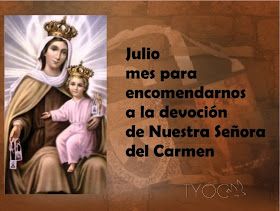 Lunes Martes Miércoles Jueves Viernes 3. Entramos al III periodo  4.5.6. SOCIALES: Exposición grupo #1 y terminar página 8 7.8. SOCIALES: Exposición grupo #2 y terminar las preguntas SCIENCE: volumen activity9. LENGUA CASTELLANA: Evaluación del género lírico10 SOCIALES: Evaluación de las capitales y departamentos de las regiones caribe, Amazonía y Orinoquía.  RELIGIÓN: tener al día las páginas 72.73,78 y 79MATEMÁTICAS:  Evaluación sobre Divisores, Números primos y números compuestos en plenoINGLÉS: Superlatives Lesson (sábado 11 se cierra)LENGUA CASTELLANA: Hacer la página 17 libro 4.2ARTES: Enviar actividad       (cierra el sábado)TUTORIA: Consultar o investigar sobre el reciclaje en casa. 13.INGLÉS: tener en clases los alimentos están anotados en la agenda virtual SCIENCE: tarea en plataforma LENGUA CASTELLANA:  Evaluación poesía Los dos caballos14MATEMATICAS: Evaluación de Criterios de divisibilidad15SCIENCE: Evaluación de Matter, Mass, Volume, DensityRELIGIÓN  Evaluación del Gloria página 88       (examen oral)16MATEMÁTICAS: Evaluación sobre División de dos cifras en el divisor17SOCIALES: tarea en plataforma elaborar un mapa conceptual del Gobierno escolar y evaluación del Gobierno escolar RELIGIÓN: Evaluación del Gloria y Tarea en plataforma páginas 72.73,78, 79,84 y 85 MATEMÁTICAS: enviar una actividad en plataforma.SCIENCE: realizar un mapa conceptual de los estados de la materia y tener lista la página 80 del libro.20 festivo21SCIENCE tener la página 80 lista.LENGUA CASTELLANA: Copiar el vocabulario #5 en el cuaderno 22SOCIALES: exposición del grupo #5MATEMÁTICAS: Descomposición de un número en sus factores primos   entra divisibilidad por 2,3 y por 5. Y terminar actividad (no mandar) LENGUA CASTELLANA: Escribir 5 veces 10 palabras del vocabulario y la página 58. 23ARTES: realizar página 45 SCIENCE actividad en plataforma se cierra a las 10:00 a.m. 24RELIGIÓN: Recuperación del Gloria.MATEMÁTICAS: Mínimo Común Múltiplo2728293031 ÉTICA Y VALORES: Reflexiones de la mañana 